DE AREND REKKEMWINNAARS GRATISPRIJZEN 2021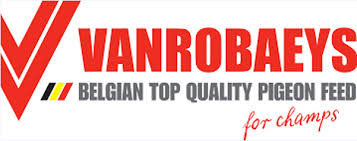 MONTOIRE JONGEN 17 JULI                              10 zakken VANROBAEYS geschonken door de N.V. VANROBAEYS,RekkemBARCELONA 11 JULI10 zakken duivenvoeder,geschonken door “De Arend” Rekkem en“De Zwaluw” Ruiselede,aan de 10 EERSTE liefhebbers met hun 1° afgegeven duif op de uitslag.CROWLEY and GREEN,LauweCROWLEY and GREEN,LauweDE CALUWE Sammy,KuurneCRUL Joy,OostrozebekeCRUL Joy,OostrozebekeDE MEESTER-DE CRAENE,NokereDECUYPERE-THIBAUT,IngooigemDECUYPERE-THIBAUT,IngooigemDENYS Emiel,TieltDENYS Erik,Beveren-LeieDENYS Erik,Beveren-LeieDEPAEPE-HEYDE,IzegemHEGGERMONT Laurens,IngelmunsterHEGGERMONT Laurens,IngelmunsterDHOOGE Martin,UrselVANRYCKEGHEM-MESTDAGH,HarelbekeVANRYCKEGHEM-MESTDAGH,HarelbekeMESSIAEN-VANHAUWAERT,AvelgemVERHEYE Rino,AalbekeVERHEYE Rino,AalbekeVANACKER Hubert,OostrozebekeVERSCHOOT Dieter,KachtemVERSCHOOT Dieter,KachtemVANDE RIVIERE Marc,NeveleVERSCHOOT Joël,IngelmunsterVERSCHOOT Joël,IngelmunsterVERMEIRE Paul,RuiseledeVERSTRAETE Kristof,WielsbekeVERSTRAETE Kristof,WielsbekeVERSCHOOT Joël,IngelmunsterBOURGES JONGEN 31 JULI 10 zakken VANROBAEYS,geschonken door de bestuursleden Chris DEBACKER,Steven PEIRS en Rino VERHEYEMONTOIRE (Blois) 07 AUGUSTUS10 zakken VANROBAEYS,geschonken door de voeders VANROBAEYS en “De Arend” RekkemBOHEZ-KESTELOOT,IngelmunsterCRUL Joy,OostrozebekeCROWLEY and GREEN,LauweDEBACKER Chris,Beveren-LeieDECABOOTER Luc,HarelbekeDECUYPERE-THIBAUT,IngooigemDENYS Erik,Beveren-LeieDUBRUL Dominique,HulsteDETAVERNIER Kurt,KortrijkGHEYSENS Luc,HarelbekeHEGGERMONT Laurens,IngelmunsterGRYMONPREZ Philip,KuurneNONCKELYNCK-VERRIEST,HerseauxMAROY Geert,HeestertVANDEMAELE Wilfried,HeuleOPBROUCK Luc,DeerlijkVANDENBOGAERDE Kevin,MarkeVANDEMAELE Wilfried,HeuleVERHEYE Rino,AalbekeVERHEYE Rino,AalbekeARGENTON 14 AUGUSTUS10 zakken VANROBAEYS,geschonken door de voeders VANROBAEYS en Patrick DELRUE-VANBRUAENE uit LauweLA SOUTERRAINE 28 AUGUSTUS10 zakken VANROBAEYS,geschonken door de voeders VANROBAEYS en Frederik BRACKE,WaregemCLUYSE Julien,IngelmunsterCLUYSE Julien,IngelmunsterCRUL Joy OostrozebekeDECUYPER-THIBAUT,IngooigemDERYCKE-LODISO,AalbekeDUBRUL Dominique,HulsteDETAVERNIER Kurt,KortrijkGOETHALS Chris,MarkeMALFAIT Ivan,Beveren-LeieGRYMONPREZ Philip,KuurneNOPPE Gilbert en Filip,WevelgemNEYRINCK-CALLENS,GullegemTRUYAERT André,BellegemNOPPE Marcel,MarkeVANDEN ABEELE Bjorn,IzegemTeam BEYENS,VichteVERHEYE Rino,AalbekeVERSCHOOT Dieter,KachtemVERSTRAETE Kristof,WielsbekeVERSCHOOT Joël,Ingelmunster